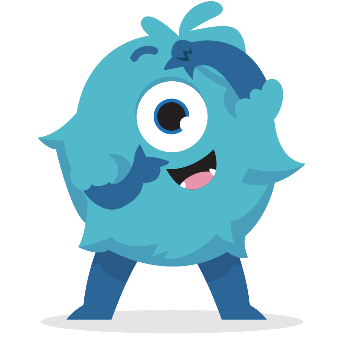 Zin van de dag: 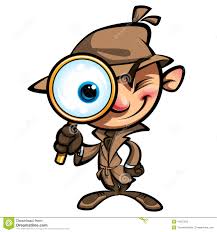 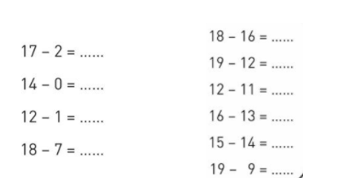 Los op.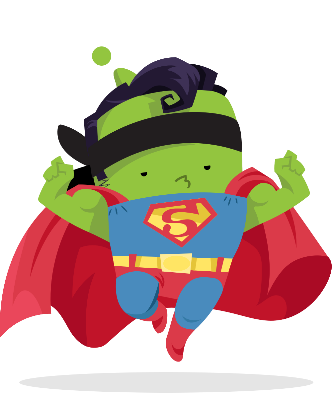 Oefening in de kijker